Đúng 8h ngày 16/12/2023. Trường THCS Yên Mỹ long trọng tổ chức HKPĐ cấp trường. Về dự và động viên thầy và trò còn có các đồng chí đại diện lãnh đạo Trung tâm Văn hóa và thể thao huyện Thanh Trì.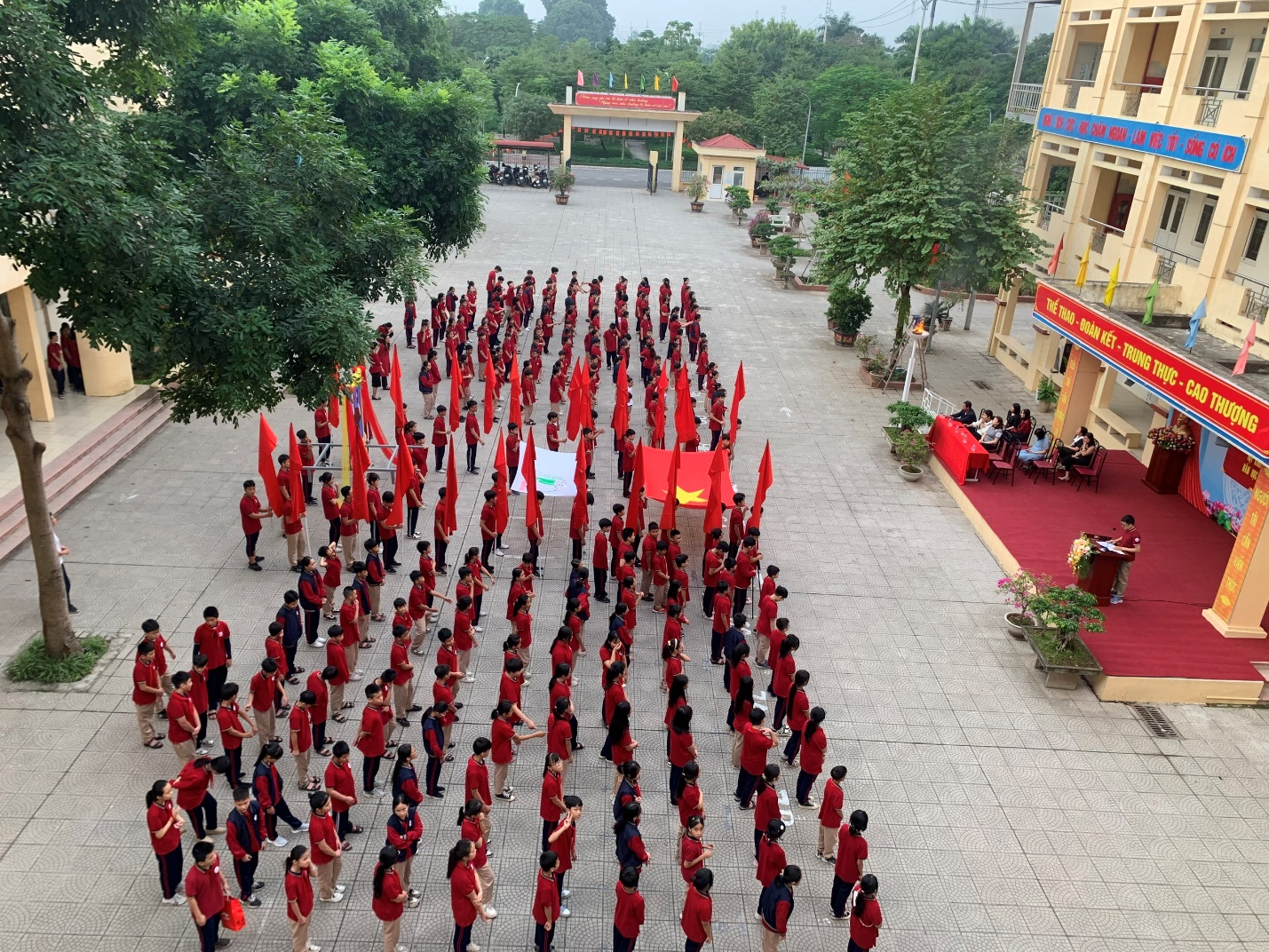 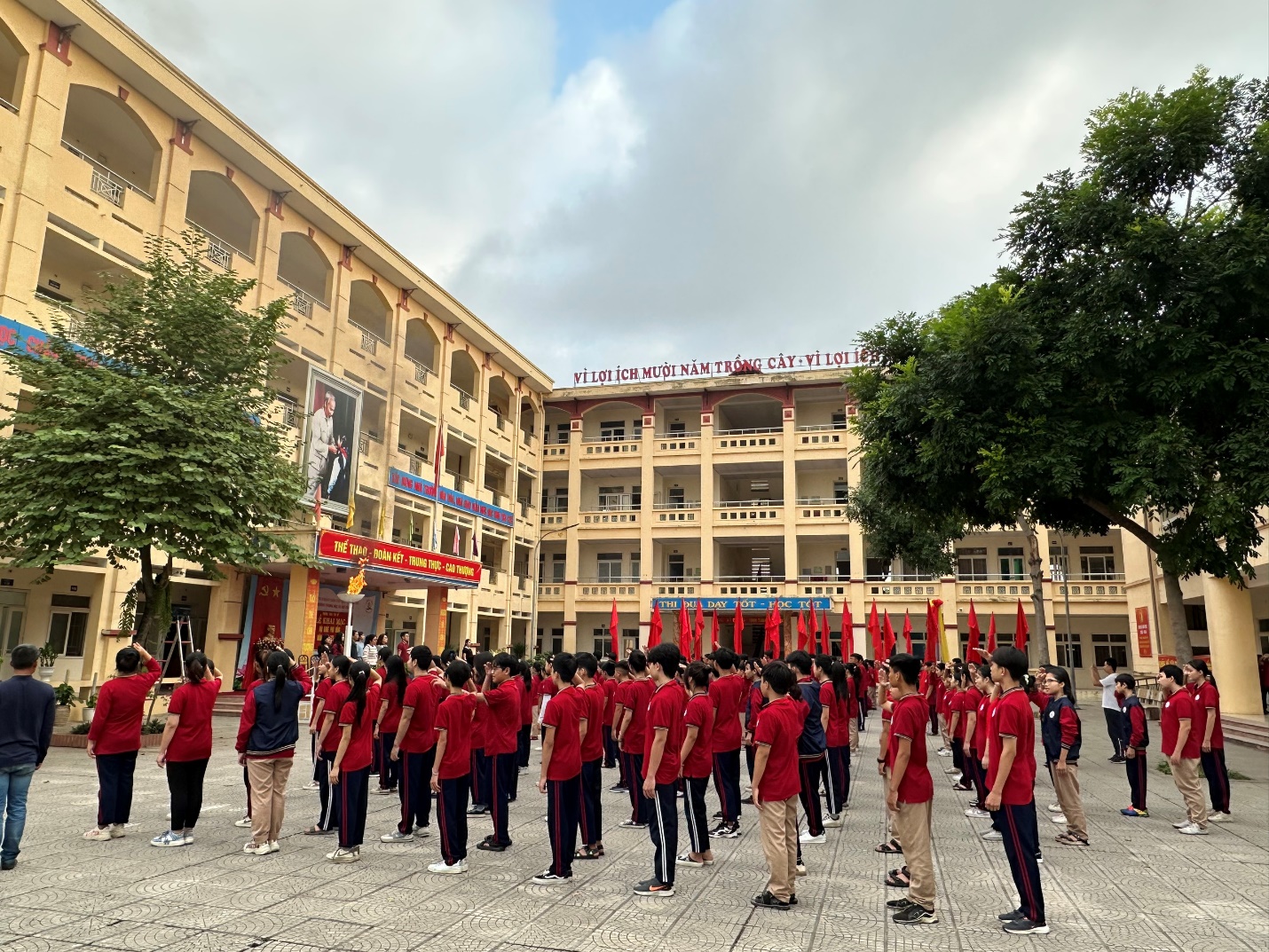 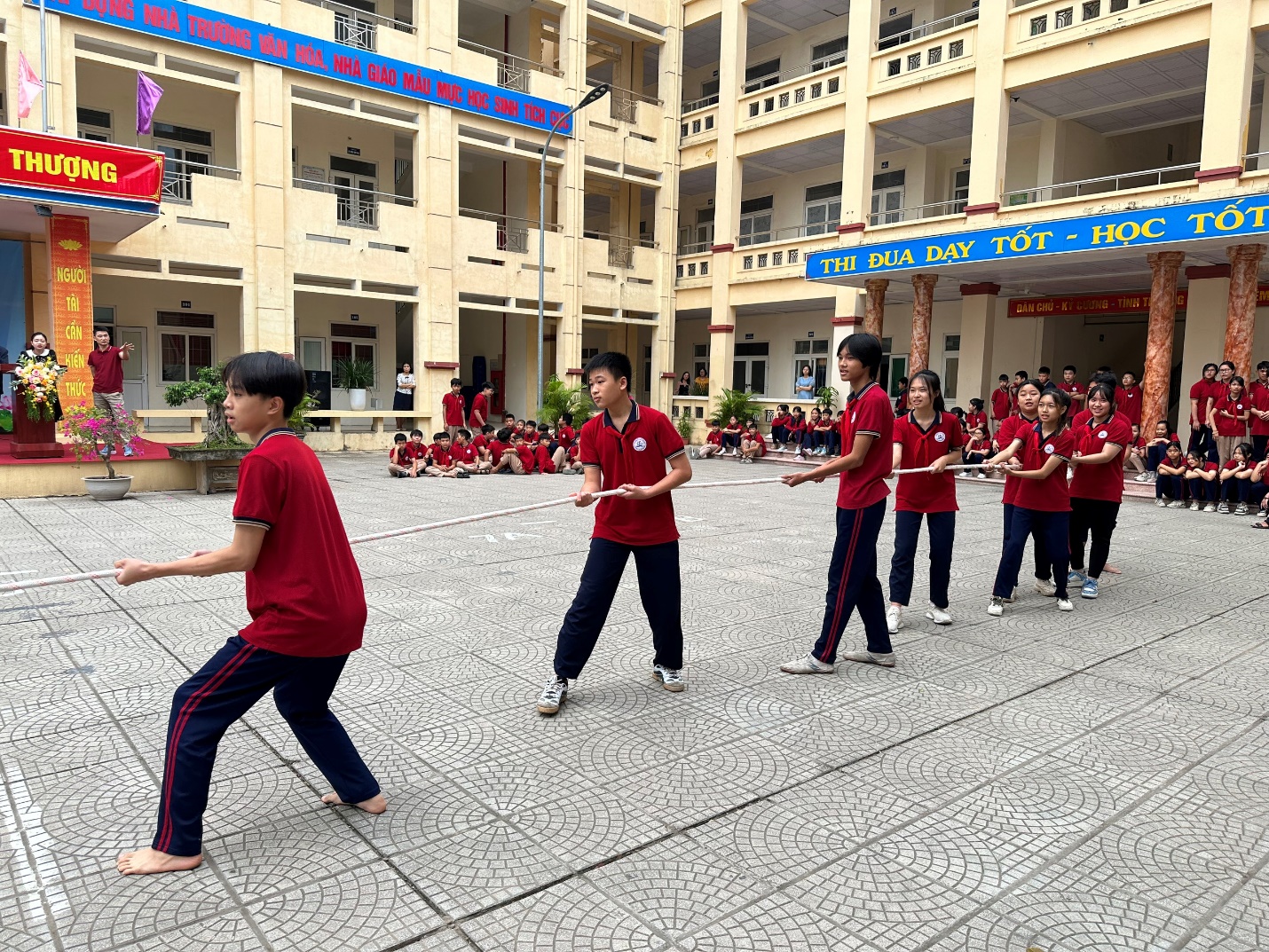 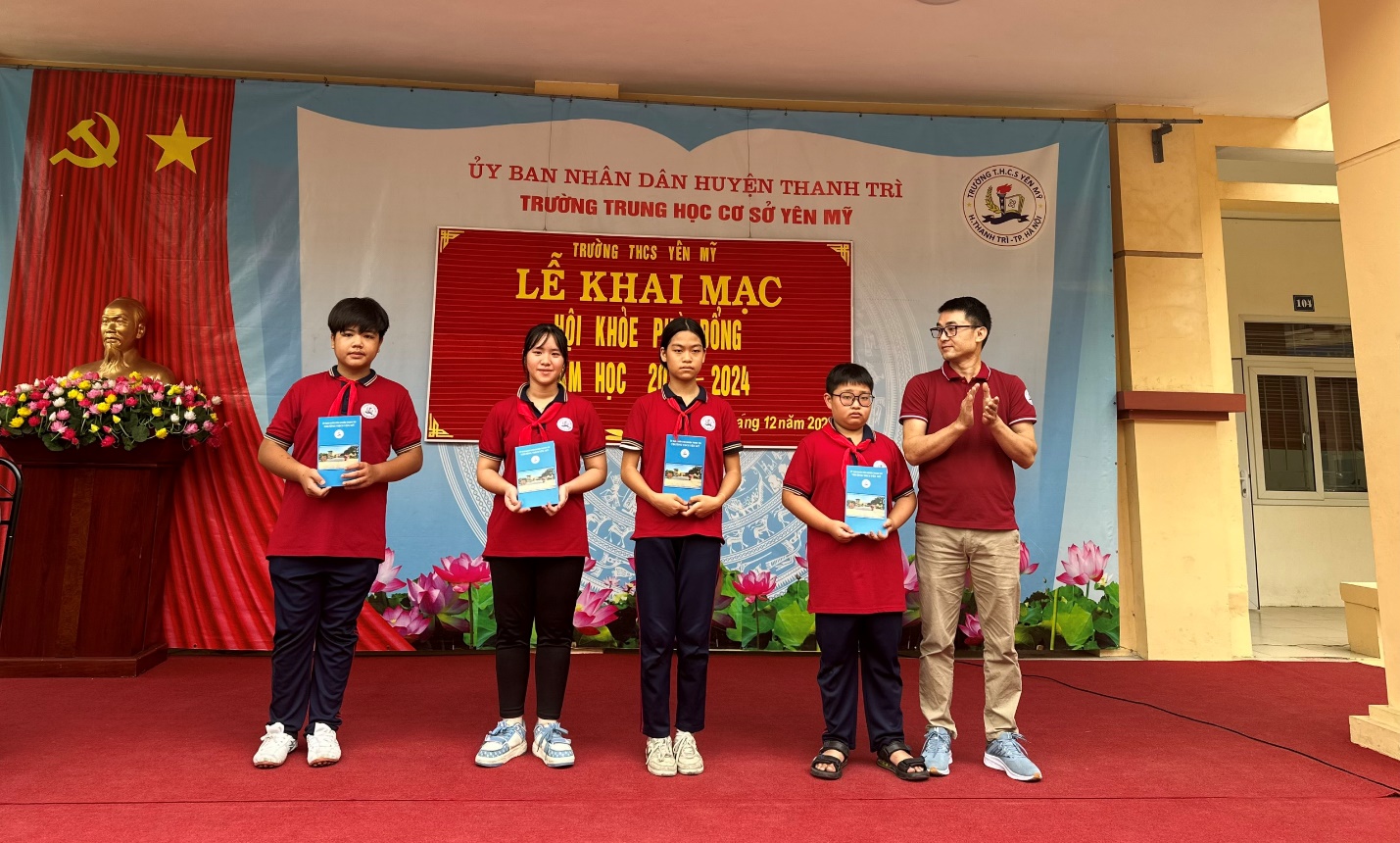 